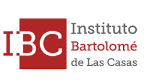 ¡Inscripciones abiertas!
Curso virtual:
Introducción a la realidad peruana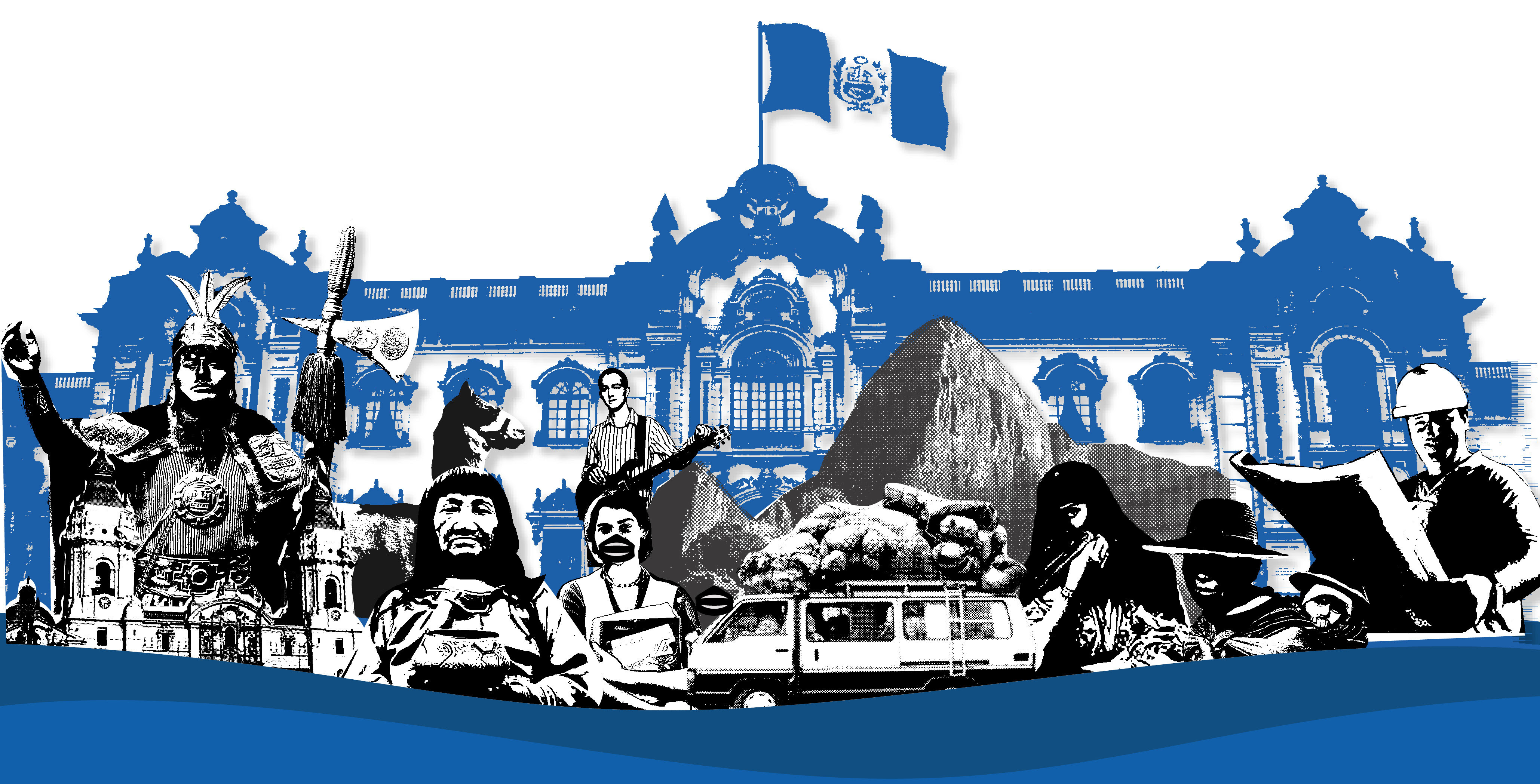 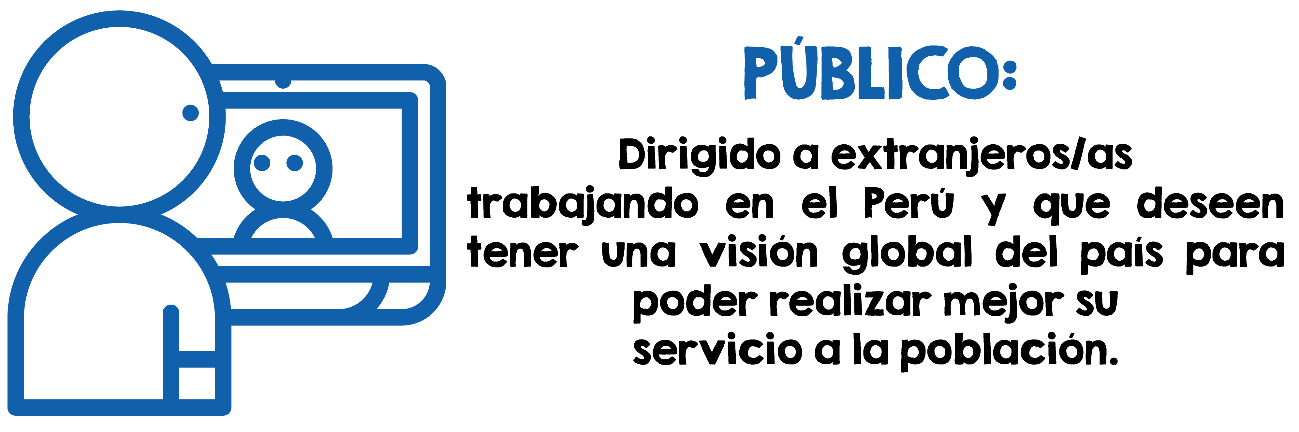 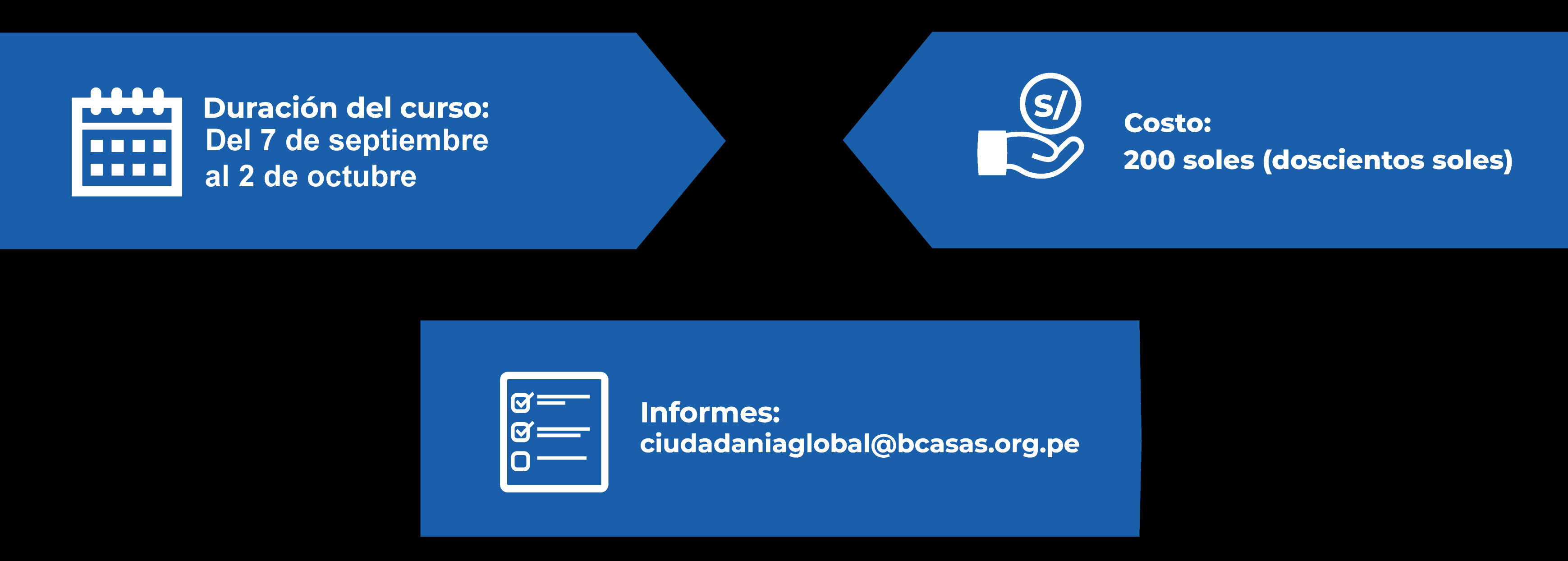 